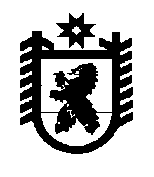 Российская ФедерацияРеспублика КарелияАДМИНИСТРАЦИЯБеломорского муниципального округаПОСТАНОВЛЕНИЕот 17 мая 2024 г. № 480г. БеломорскО внесении изменения в План проведения ярмарок на территории Беломорского муниципального округа Республики Карелия на 2024 годАдминистрация Беломорского муниципального округа постановляет:1.	Внести в План проведения ярмарок на территории Беломорского муниципального округа Республики Карелия на 2024 год, утвержденный постановлением администрации Беломорского муниципального округа от 21 декабря 2023 года № 11                «Об утверждении Плана проведения ярмарок на территории Беломорского муниципального округа Республики Карелия на 2024 год», изменение, дополнив его пунктами 7, 8 следующего содержания:«											           ».2.	Направить настоящее постановление «О внесении изменений в План проведения ярмарок на территории Беломорского муниципального округа Республики Карелия на 2024 год» в Министерство промышленности и торговли Республики Карелия для формирования изменений в сводный план и размещения их на Официальном интернет - портале Республики Карелия.3.	Опубликовать настоящее постановление в газете «Беломорская трибуна» и разместить на официальном сайте администрации Беломорского муниципального округа в информационно - телекоммуникационной сети Интернет.Исполняющий обязанности главы                                                                         Е.Г. Котинова     Беломорского муниципального округа7.Администрация Беломорского муниципального округаг. Беломорск, ул. Ленинская, д.9, т.8 814 (37) 5-10-50, глава Беломорского муниципального округа Филиппова И.В. универсальнаяс 11 июня 2024 г. по 15 июня 2024 г.г. Беломорск, ул. Октябрьская, д.17- а, в границах земельного участка с к.н. 10:11:0011003:13с 10 до 19 часовдо 208.Администрация Беломорского муниципального округаг. Беломорск, ул. Ленинская, д.9, т.8 814 (37) 5-10-50, глава Беломорского муниципального округа Филиппова И.В.универсальнаяс 16 октября 2024 г. по 19 октября 2024 г.г. Беломорск, ул. Октябрьская, д.17- а, в границах земельного участка с к.н. 10:11:0011003:13с 10 до 19 часовдо 20